第53回伊東オレンジビーチマラソン2019開催1月19日（土）皆さま、こんにちは。アネックススタッフ　土屋です。周囲ではインフルエンザが流行り始めていますが皆さま、体調はいかがでしょうか？乾燥対策など忘れずにお過ごしください。アネックススタッフも『うがい』『手洗い』を徹底しております。さて明日は伊東市でも大きなイベントのひとつ。「伊東オレンジビーチマラソン」が開催されます。当日は、片岡安祐美さんがゲストランナーで参加します。毎年、老若男女大勢のみな様が参加されるマラソン大会です。当日、交通規制がありますのでご確認をお願い致します。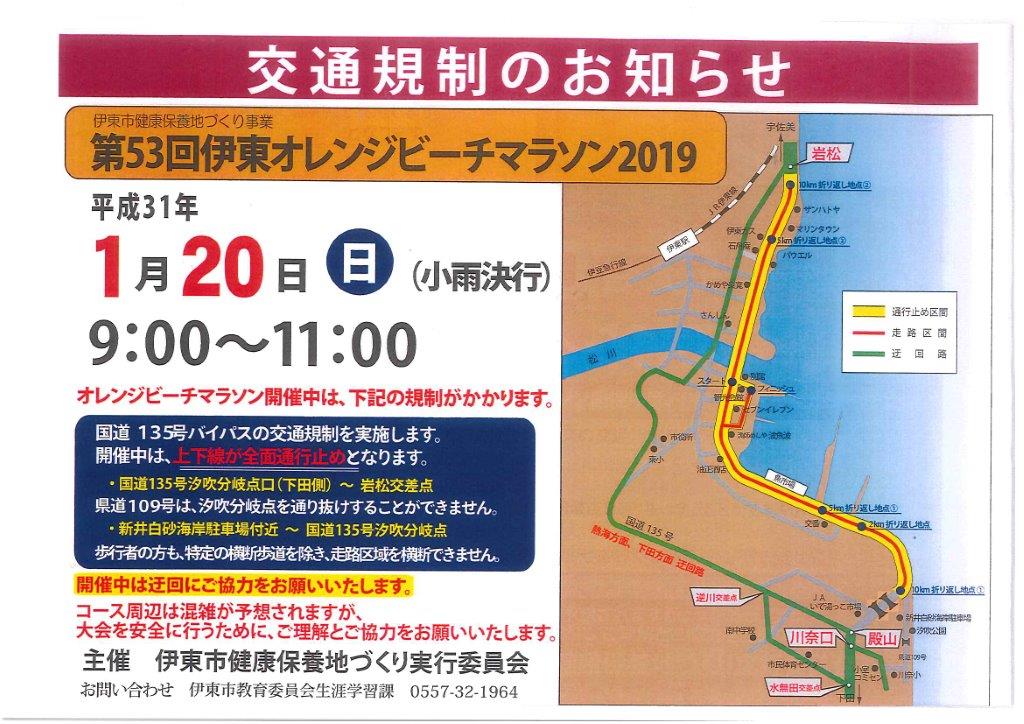 